重庆建筑科技职业学院学术报告厅设备升级整改招标文件编号：2021040201招标人：重庆建筑科技职业学院建设单位：重庆建筑科技职业学院目录第一章 招标公告	- 3 -第二章 投标人须知	- 4 -投标人须知前附表	- 4 -1.  总则	- 8 -1.1 项目概况	- 8 -1.2  资金来源和落实情况	- 8 -1.3  招标内容	- 8 -1.4  投标人资格要求要求	- 8 -1.5  费用承担	- 8 -1.7  语言文字	- 8 -1.8  计量单位	- 8 -1.9  踏勘现场	- 8 -1.10  投标预备会	- 8 -1.11  分包	- 8 -1.12  偏离	- 8 -2.  招标文件	- 9 -2.1  招标文件的组成	- 9 -2.2  对招标文件的疑问	- 9 -2.3  招标文件的澄清、修改和答疑	- 9 -3.  投标文件	- 9 -3.1  投标文件的组成	- 9 -3.2  投标报价	- 9 -3.3  投标有效期	- 9 -3.4  投标保证金	- 9 -3.5  资格审查资料	- 9 -3.6  备选投标人案	- 10 -3.7  投标文件的编制	- 10 -4.  投标	- 10 -4.1  投标文件的密封和标记	- 10 -4.2  投标文件的递交	- 10 -4.3  投标文件的修改与撤回	- 10 -5.  开标	- 10 -5.1  开标时间和地点	- 10 -5.2  开标程序	- 10 -6.  评标	- 10 -6.1  评标委员会	- 11 -6.2  评标原则	- 11 -6.3  评标	- 11 -7.  合同授予	- 11 -7.1  定标方式	- 11 -7.2  中标通知	- 11 -7.3  签订合同	- 11 -8.  重新招标和不再招标	- 11 -8.1  重新招标	- 11 -8.2  不再招标	- 11 -9.  纪律和监督	- 11 -9.1  对招标人的纪律要求	- 11 -9.2  对投标人的纪律要求	- 11 -9.3  对评标委员会成员的纪律要求	- 11 -9.4  对与评标活动有关的工作人员的纪律要求	- 12 -9.5  投诉	- 12 -10   其他	- 12 -第三章 评标办法（综合评估法）	- 13 -1. 编制依据	- 13 -2. 评标原则	- 13 -3. 评标委员会	- 13 -4. 评标工作纪律	- 13 -5. 评审内容	- 13 -第四章 技术标准和要求	- 16 -1 项目一览表	错误!未定义书签。2 招标项目技术要求	错误!未定义书签。2.1 项目概况	错误!未定义书签。2.2 建设目标	错误!未定义书签。2.3 总体要求：	错误!未定义书签。2.4 具体要求	错误!未定义书签。第五章 投标文件格式	- 23 -一、法定代表人身份证明	- 33 -二、授权委托书	- 34 -三、投标人基本情况表	- 35 -附3-1：各类证书	- 36 -四、2017年1月1日至2020年12月31日学术报告厅设备升级整改设备采购业绩情况表	- 37 -五、投标人近年发生的诉讼和仲裁情况	38第一章 招标公告1. 招标条件重庆建筑科技职业学院学术报告厅设备升级整改项目已由学院批准建设，项目法人为重庆建筑科技职业学院，建设资金由学院自筹且已经落实，项目已具备招标条件。现对该项目进行公开招标，欢迎有兴趣的潜在投标人参与投标。2. 项目概况与招标范围2.1招标内容2.1.1招标内容如下：本次招标包括但不限于：学术报告厅设备升级整改项目的采购、运输、安装、调试、试运行、考核验收、培训和最终交付、售后服务等。2.2技术要求：详见标书第四章内容和要求；2.3项目地址：重庆市沙坪坝区大学城重庆建筑科技职业学院校区内3.投标人资格要求本项目招标实行资格后审，投标人至少应具备以下资格条件：3.1 在中国境内注册并具有独立法人资格的合法企业；3.2 非投标产品制造商，须具有主要产品制造商的授权书。3.3 符合《采购法》第二十二条：3.3.1具有工商行政主管部门颁发的有效营业执照3.3.2具有独立承担民事责任的能力；3.3.3具有良好的商业信誉和健全的财务会计制度；3.3.4具有履行合同所必需的设备和专业技术能力；3.3.5具有依法缴纳税收和社会保障资金的良好记录；    3.3.6参加采购活动的近三年内，在经营活动中没有重大违法记录；3.4 业绩要求2017年1月1日至2020年12月31日具有学术报告厅设备升级整改项目业绩，必须提供合同原件、复印件，原件验证后退还。3.5 近年发生的诉讼和仲裁情况被有关行政部门暂停投标资格期限已满（受到行政处罚的须提供行政处罚情况说明及真实性承诺）。4. 获取招标文件的方法4.1 发布公告开始的时间：2021年4月2日。4.2 招标公告发布之日起至2021年4月9日17:00，投标人可以向重庆建筑科技职业学院总务处申请取得招标文件，投标人可通过重庆建筑科技职业学院校园网（http://www.cqrec.edu.cn）直接下载补遗、答疑等文件。投标人如对招标文件有疑问，请按招标文件提出疑问。4.3 投标人在申请招标文件时，向招标人缴纳招标文件费用500元/包.5. 投标/开标时间地点5.1 投标文件递交的截止时间（投标截止时间见招标书）地点为：重庆建筑科技职业学院立德楼C309室（地址：重庆市沙坪坝区大学城明德路3号）。5.2 逾期送达的或者未送达指定地点的不予受理。6. 发布招标公告的媒介本次招标公告在“重庆建筑科技职业学院校园网（http://www.cqrec.edu.cn）上发布。7. 联系方式标书购买联系人：骆老师    18996397102    023-61691867招标人：重庆建筑科技职业学院地址：重庆市沙坪坝区大学城明德路3号第二章 投标人须知投标人须知前附表1.  总则1.1 项目概况1.1.1 根据《中华人民共和国招标投标法》等有关法律、法规和规章的规定，对本项目货物采购及服务进行公开招标。1.1.2 本招标项目名称、项目地点：见投标人须知前附表。1.1.3  招标人名称、地址、联系方式：见投标人须知前附表。1.2  资金来源和落实情况1.2.1  本招标项目的资金来源：见投标人须知前附表。1.2.2  本招标项目的资金落实情况：见投标人须知前附表。1.3  招标内容1.3.1  本次招标范围：见投标人须知前附表。1.3.2  交货方式、交货时间：见投标人须知前附表。1.3.3  伴随服务要求：见投标人须知前附表。1.3.4  质量保证期：见投标人须知前附表。1.3.5  质量要求：见投标人须知前附表。1.4  投标人资格要求要求1.4.1 投标人应具备承担本项目的资质条件、能力和信誉。1.4.2 本项目不接受联合体投标。1.4.3  投标人不得存在下列情形之一：（一）为该招标项目提供咨询服务的单位及其附属机构，不得参加该项目投标；（二）单位负责人为同一人或者存在控股、管理关系的不同单位，不得参加同一标段投标或者未划分标段的同一招标项目投标。（三）为参加同一招标项目投标的其他投标人编制投标文件或提供咨询服务；（四）被有关行政部门暂停投标资格期限未满。1.5  费用承担不论投标结果如何，投标人应自行承担其准备和参加本投标活动所涉及的一切费用。1.6  保密参与招标投标活动的各方应对招标文件和投标文件中的商业和技术等秘密保密，违者应对由此造成的后果承担法律责任。1.7  语言文字除专用术语外，与招标投标有关的语言均使用中文。必要时专用术语应附有中文注释。1.8  计量单位所有计量均采用中华人民共和国法定计量单位。1.9  踏勘现场1.9.1  投标人须知前附表规定组织踏勘现场的，招标人按投标人须知前附表规定的时间、 地点组织投标人踏勘项目现场。1.9.2  投标人踏勘现场发生的费用自理。1.9.3  除招标人的原因外，投标人自行负责在踏勘现场中所发生的人员伤亡和财产损失。1.9.4  招标人在踏勘现场中介绍的项目场地和相关的周边环境情况，供投标人在编制投标文件时参考，招标人不对投标人据此做出的判断和决策负责。1.10  投标预备会本项目不组织投标预备会。1.11  分包详见投标人须知前附表。1.12  偏离投标人须知前附表允许投标文件偏离招标文件某些要求的，偏离应当符合招标文件规定的偏离范围和幅度。2.  招标文件2.1  招标文件的组成本招标文件包括：（1）招标公告；（2）投标人须知；（3）评标办法；（4）技术标准和要求；（5）投标文件格式；根据本章第1.10款、第2.2款和第2.3款对招标文件所作的澄清、修改，构成招标文件的组成部分。2.2  对招标文件的疑问2.2.1  投标人应仔细阅读和检查下载的招标文件的全部内容。如发现缺页或附件不全，应及时向招标人提出，以便补齐。如有疑问，应在投标人须知前附表规定的形式和时间前，通知并要求招标人对招标文件予以澄清。2.3  招标文件的澄清、修改和答疑2.3.1  投标人如果有疑问，招标人以须知前附表规定的形式对招标文件澄清、修改和答疑，在重庆建筑科技职业学院网站（http://www.cqrec.edu.cn）上发出通知或答疑通知；投标人应时刻在网上相应地方查寻通知、修改、答疑等信息，如果投标人疏忽大意，其后果自负。如果澄清、修改和答疑的时间距投标截止时间不足15天，经有关部门同意后通知相应延长投标截止时间。2.3.2  投标人网上收到答疑、修改通知后，应按照内容执行，不必确认已收到该修改。3.  投标文件3.1  投标文件的组成投标文件由投标函部分、技术部分、资格审查部分组成。3.1.1投标函部分应包括下列内容：（1）工商行政主管部门颁发的有效营业执照（2）法定代表人身份证明及授权委托书（3）招标文件确认书（4）投标函（5）服务承诺（6）其它资料3.1.2资格审查部分应按招标文件要求制作。3.1.3技术部分应按招标文件要求制作。3.2  投标报价3.2.1  投标人应按投标人须知前附表及其相关规定填报。3.3  投标有效期3.3.1  在投标人须知前附表规定的投标有效期内，投标人不得要求撤销或修改其投标文件。3.3.2  出现特殊情况需要延长投标有效期的，招标人以书面形式通知所有投标人延长投标有效期。投标人同意延长的，应相应延长其投标保证金的有效期，但不得要求或被允许修改或撤销其投标文件；投标人拒绝延长的，其投标失效，但投标人有权收回其投标保证金。3.4  投标保证金3.4.1  投标人在递交投标文件的同时，应按“投标人须知前附表”规定的金额、形式缴纳投标保证金，并作为其投标文件的组成部分。3.4.2  投标人不按本章第 3.4.1 项要求提交投标保证金的，其投标文件作废标处理。3.4.3  招标人与中标人签订合同后5个日历天内，向未中标的投标人和中标人退还投标保证金。3.4.4  有下列情形之一的，投标保证金将不予退还：（1）投标人在规定的投标有效期内撤销或修改其投标文件；（2）中标人在收到中标通知书后，无正当理由拒签合同协议书或未按招标文件规定提交履约保证。3.5  资格审查资料3.5.1  本须知前附表1.4.1条要求的相关资料复印件（需要加盖公章）和投标文件格式要求的内容；3.6  备选投标人案投标人不得递交备选投标人案。3.7  投标文件的编制3.7.1  投标文件应按第五章“投标文件格式”进行编写，如有必要，可以增加内容和附页，作为投标文件的组成部分。其中，投标文件技术条款、投标函条款在满足招标文件实质性要求的基础上，可以提出比招标文件要求更有利于招标人的承诺。3.7.2  投标文件应当对招标文件有关工期、投标有效期、质量要求、技术标准和要求、招标范围等实质性内容做出响应。3.7.3  投标文件应用不褪色的材料书写或打印，并由投标人的法定代表人或其委托代理人签字、盖单位公章。委托代理人签字的，投标文件应附法定代表人签署的授权委托书。投标文件应尽量避免涂改、行间插字或删除。如果出现上述情况，改动之处应加盖单位公章或由投标人的法定代表人或其授权的代理人签字确认。签字或盖章的具体要求见投标人须知前附表。3.7.4  投标文件份数见投标须知前附表。3.7.5  投标文件的正本与副本应分别装订成册，并编制目录，具体装订要求见投标人须知前附表规定。4.  投标4.1  投标文件的密封和标记4.1.1  投标文件的密封见投标人须知前附表。4.1.2  投标文件的封套上应写明的内容见投标人须知前附表。4.1.3  未按要求密封和写标记的投标文件，将被拒绝受理。4.2  投标文件的递交4.2.1  投标人应在本章前附表规定的投标截止时间前递交投标文件。4.2.2  投标人递交投标文件的地点：见投标人须知前附表。4.2.3  除投标人须知前附表另有规定外，投标人所递交的投标文件不予退还。4.2.4  招标人收到投标文件后，向投标人出具签收凭证。4.2.5  逾期送达的或者未送达指定地点的投标文件，招标人不予受理。4.3  投标文件的修改与撤回4.3.1  在本章第4.2.1项规定的投标截止时间前，投标人可以修改或撤回已递交的投标文件，但应以书面形式通知招标人。4.3.2  投标人修改或撤回已递交投标文件的书面通知应按照本章第3.7.3项的要求签字或盖章。招标人收到书面通知后，向投标人出具签收凭证。4.3.3  修改的内容为投标文件的组成部分。修改的投标文件应按照本章第3条、第4条规定进行编制、密封、标记和递交，并标明“修改”字样。5.  开标5.1  开标时间和地点招标人在本章第 4.2.1项规定的投标截止时间（开标时间）和投标人须知前附表规定的地点公开开标，并邀请所有投标人的法定代表人或其委托代理人准时参加。5.2  开标程序开标会议由重庆建筑科技职业学院招标领导小组主持，开标应当按下列程序进行：（1）投标人签到，并由招标人查验各投标人应到代表身份是否符合本须知第5.1款规定。（2）投标人提交投标保证金收据，由招标人按投标人须知前附表3.4.1项规定核实投标保证金递交情况。未提交投标保证金的投标单位，应当场退还其投标文件。（3）由投标人检查投标文件的密封情况，并签字确认。（4）由工作人员随机开标，填写开标记录表。（5）有关人员在开标记录上签字确认。（6）开标结束。6.  评标6.1  评标委员会6.1.1  评标由招标人依法组建的评标委员会负责。评标委员会成员的确定方式见投标人须知前附表。6.1.2  评标委员会成员有下列情形之一的，应当回避：（1）招标人或投标人的主要负责人的近亲属；（2）项目主管部门或者行政监督部门的人员；（3）与投标人有经济利益关系，可能影响对投标公正评审的；（4）曾因在招标、评标以及其他与招标投标有关活动中从事违法行为而受过行政处罚或刑事处罚的。6.2  评标原则评标活动遵循公平、公正、科学和择优的原则。6.3  评标评标委员会按照第三章“评标办法”规定的方法、评审因素、标准和程序对投标文件进行评审。7.  合同授予7.1  定标方式除投标人须知前附表规定评标委员会直接确定中标人外，招标人依据评标委员会推荐的中标候选人确定中标人，评标委员会推荐中标候选人的人数见投标人须知前附表。7.2  中标通知在本章第 3.3 款规定的投标有效期内，招标人以书面形式向中标人发出中标通知书。7.3  签订合同7.3.1 招标人和中标人应当自中标通知书发出之日起3天内，根据招标文件和中标人的投标文件订立书面合同。中标人无正当理由拒签合同的，招标人取消其中标资格，其投标保证金不予退还；给招标人造成的损失超过投标保证金数额的，中标人还应当对超过部分予以赔偿。7.3.2 发出中标通知书后，招标人无正当理由拒签合同的，招标人向中标人退还投标保证金；给中标人造成损失的，还应当赔偿损失。7.3.3 投标人中标后又提出对招标文件中各项条款的不实质性响应，经双方协商，在7.3.1条规定的时间内不能达成一致意见的，招标人有权取消其中标资格，并没收其投标保证金。7.3.4 签订合同后，中标人放弃中标权或因自身原因（如资金不保证，设备、机具、劳动力等资源不保证,无法提交履约担保等等）不能履行合同，发包人有权终止合同，并没收其投标保证金及履约保证金。8.  重新招标和不再招标8.1  重新招标有下列情形之一的，招标人将重新招标：（1）投标截止时间止，投标人少于 3 个的；（2）经评审后，如合格的投标人少于三个且评标委员会评定为仍具有竞争的，评标委员会可以继续进行评审，并按招标文件规定推荐中标候选人。如合格的投标人少于三个的，且明显缺乏竞争的，评标委员会可以否决全部投标，招标人将重新组织招标。8.2  不再招标重新招标后投标人仍少于3个或者所有投标被否决的，经学校批准后不再进行招标。9.  纪律和监督9.1  对招标人的纪律要求招标人不得泄漏招标投标活动中应当保密的情况和资料，不得与投标人串通损害国家利益、社会公共利益或者他人合法权益。9.2  对投标人的纪律要求投标人不得相互串通投标或者与招标人串通投标，不得向招标人或者评标委员会成员行贿谋取中标，不得以他人名义投标或者以其他方式弄虚作假骗取中标；投标人不得以任何方式干扰、影响评标工作。9.3  对评标委员会成员的纪律要求评标委员会成员不得收受他人的财物或者其他好处，不得向他人透漏对投标文件的评审和比较、中标候选人的推荐情况以及评标有关的其他情况。在评标活动中，评标委员会成员不得擅离职守，影响评标程序正常进行。9.4  对与评标活动有关的工作人员的纪律要求与评标活动有关的工作人员不得收受他人的财物或者其他好处，不得向他人透漏对投标文件的评审和比较、中标候选人的推荐情况以及评标有关的其他情况。在评标活动中，与评标活动有关的工作人员不得擅离职守，影响评标程序正常进行。9.5  投诉投标人和其他利害关系人认为本次招标活动违反法律、法规和规章规定的，有权向学院纪检监察室，或学院有关行政监督部门投诉。10、招标代理服务费投标人中标后，在领取中标通知书的同时向采购代理机构缴纳招标代理服务费，招标代理服务费的收取标准按照以下服务类的标准下浮10%执行:招标代理服务费收取标准注：招标代理服务收费按差额定率累进法计算。例如：某工程招标代理业务中标金额为6000万元，计算招标代理服务收费额如下：100万元×1.0%=1万元（500-100）万元×0.7%=2.8万元（1000-500）×0.55%=2.75万元（5000-1000）×0.35%=14万元（6000-5000）×0.2%=2万元合计收费=1+2.8+2.75+14+2=22.55（万元）11   其他其他补充内容要求见投标人须知内容和前附表。第三章 评标办法（综合评估法）1. 编制依据根据《中华人民共和国招标投标法》、《招标文件》对本项目招标的要求，制定本办法。2. 评标原则1．坚持“公平、公正、科学、择优”的原则；2．坚持依法评标的原则；3．采用综合评分法，不保证最低报价中标的原则。3. 评标委员会由招标人依法组建评标委员会。4. 评标工作纪律4.1评标委员会成员应当客观、公正地履行职责，遵守职业道德，坚持评标原则，对所提出的评审意见承担个人责任。4.2评标在封闭、保密的方式下进行，有关评定过程信息对投标人及其他无关人员保密。评标委员会成员的名单在中标结果确定之前应当保密。所有评委和工作人员在评标期间不得以任何方式将评标情况泄漏给参加评标工作以外的任何单位和个人。评标期间，评标委员会成员关闭随身携带的通讯工具，并集中封存保管，由评标区提供的工作电话对外联系。4.3所有评委和工作人员未经监督部门授权不得接待投标人或与投标人有关联的人员。4.4任何单位或个人不得非法干预、影响评标的过程和结果，任何试图非法干预或影响评标过程和结果的做法都将导致取消相关投标人可能的中标资格。4.5评标委员会及评委的评分细节应接受评标监督人员的监督和质询。4.6评委和工作人员在评标期间均不得私自离开评标委员会指定的区域或场所，如确需离开，应经监督部门同意。4.7评委和工作人员不得透露对投标文件的评审和比较、推荐中标候选人的情况以及与评标有关的其他细节。4.8评委和工作人员应注意保存评标资料，不得遗失或带离评标委员会指定的场所，评标结束时应及时清理、归档。4.9对违反评标纪律的评委和工作人员，一经发现，评标委员会可提请招标人或招投标行政监督部门视其违纪情节给予相应的处罚。评标委员会成员有权就评标活动中的违法、违纪行为向有关行政监督部门、纪检监察部门进行举报。5. 评审内容5.5.1 初步评审1）投标文件的初审：包括形式评审、资格评审和响应性评审。投标文件初审合格方能进入下一步详细评审。初步评审表2）对所有投标人的投标文件是否符合招标文件提出的所有实质性要求，评标委员会应逐项进行评审；投标文件在实质上响应招标文件要求方面出现重大偏差时，由评标委员会评定该投标为废标。有下列情形之一的潜在投标人，不得参与投标：（一）为该招标项目提供咨询服务的单位及其附属机构，不得参加该项目投标；（二）单位负责人为同一人或者存在控股、管理关系的不同单位，不得参加同一标段投标或者未划分标段的同一招标项目投标。（四）为参加同一招标项目投标的其他投标人编制投标文件或提供咨询服务；（五）被有关行政部门暂停投标资格期限未满。违反上述规定的，相关投标均无效、为废标。当投标文件出现下列情形之一时，应认定该投标文件在实质上响应招标文件方面出现重大偏差：⑴ 未按招标文件要求提交投标保证金的；⑵ 未按招标文件要求签字、盖章的；⑶ 投标文件关键字迹模糊、无法辨认的；⑷ 投标人递交两份或多份内容不同的投标文件，或在一份投标文件中对同一招标项目报有两个或多个报价；⑸ 投标文件载明的货物包装方式、检验标准和方法等不符合招标文件的要求；⑹ 明显不符合技术规格、技术标准的要求；不满足招标文件中关键技术参数或条款（带★号）的；⑺ 投标文件载明的招标项目完成期限（工期）超过招标文件规定的期限；⑻ 投标总价超过招标人最高限价以及专家认定的恶意低价；⑼ 质量保证期不满足招标人要求的；(10) 投标文件中有虚假陈述的；(11) 未按招标文件要求进行报价或报价有重大遗漏的投标或附有招标人不能接受的条件的；5.5.2 详细评审评标委员会只对所有被认定为在实质上响应了招标文件要求的有效的投标文件进行详细评审，评分标准及计分办法如下：评分标准及计分办法一．本项目评标方法：综合评分法本次招标评标采用“综合评分法”，满分100分；其中投标函（投标报价）部分75分，技术部分20分，商务部分5分。二．本项目评标标准：第四章 技术标准和要求一、灯光整改：二、音响系统整改：三、侧屏整改P3户内全彩显示屏标准技术参数（一）像素点结构图（二）像素点指标（三） 技术参数（四）整屏参数控制系统整体化：实现音频、视频、灯光控制一体化，需加装光纤信号传输转换器（满足24路音频、视频、灯光信号高速传输）。五、舞台背景布置：  LED大屏幕顶端及两侧安装星空幕布。第五章 投标文件格式投标函部分格式：一、法定代表人身份证明及授权委托书法定代表人身份证明投标人名称：单位性质：地址：成立时间：年月日经营期限：姓名：性别：年龄：职务：系（投标人名称）的法定代表人。特此证明投标人：（盖单位公章）年月日授权委托书本人（姓名）系（投标单位名称）的法定代表人，现委托（姓名）为我方代理人。代理人根据授权，以我方名义签署、澄清、说明、补正、递交、撤回、修改重庆建筑科技职业学院学术报告厅设备升级整改（项目名称）投标文件、签订合同和处理有关事宜，其法律后果由我方承担。委托期限：。代理人无转委托权。附：法定代表人身份证明，法定代表人和代理人的身份证复印件。投标人：（盖单位公章）法定代表人：（签字或盖章）身份证号码：委托代理人：（签字）身份证号码：               日期：  年  月  日二、招标文件确认书致：重庆建筑科技职业学院我单位参加贵单位学术报告厅设备升级整改的投标，对贵单位年月日发出的该工程招标文书及其相应的补遗资料、书面通知等全面内容予以确认，并按其要求提交投标文件。投标单位（公章）法定代表人（签章）单位地址：邮政编码：电话：传真：年  月  日三、投标函重庆建筑科技职业学院（招标人名称）：1、我方已仔细研究了重庆建筑科技职业学院学术报告厅设备升级整改（项目名称）招标文件的全部内容，愿意以人民币（大写）     元（小写）     元的投标总报价及表3-1分项报价表，交货时间：        ，交货地点：招标人指定地点，工期：  日历天，按合同约定实施和完成承包项目，并在   年质量保证期内，免费修补项目中的任何缺陷，项目质量达到     ，项目经理：      。2、我方承诺在投标有效期：    天内不修改、撤销投标文件。3、随同本投标函提交投标保证金一份，金额为人民币（大写）    元（小写）    元。4、如果我方中标：（1）我方承诺在收到中标通知书后，在中标通知书规定的期限内与你方签订合同。超过期限未签订合同的，你方可视为我方自愿放弃中标资格及相关权利。（2）我方承诺按照招标文件规定向你方递交履约保证。（3）我方承诺在合同约定的期限内完成并移交全部合同工程。5、我方在此专声明，所递交的投标文件及有关资料内容完整、真实和准确，不存在虚假陈述。6、本次报价包含货物价（货到买方现场落地交货价）和相关费用：包括附件、备品备件费、包装费、技术培训费、运杂费（运至交货地点）、安装水电费、装卸费、总包单位配合费、保险费、设备安装费（含人工费）、调试费、安装清洁费、安装材料费、辅助材料费、税费、质保两年所需的费用（包含两年内因设备质量问题引起的所有设备维修与零部件更换）以及系统正常运行需要的所有费用。7、（其他补充说明）。投标人：（盖单位公章）法定代表人或其委托代理人：（签字或盖章）单位地址：网址：电话：日期： 年  月  日附表：3-1 分项报价表注：1.本分项报价表中设备技术参数与招标文件技术标准中的技术参数一致或高于技术标准。如有低于招标文件技术标准中的技术参数的设备，招标人可随时拒绝投标人的投标文件。2.本分项报价合计与投标总价一致。四、服务承诺等一、我公司承诺，严格按照“第四章技术方案及要求”中的要求执行相关技术标准和招标人的要求。如有因此造成的质量问题，由招标人扣减合同总金额的20%作为罚金，直至中止合同，并追究我公司的经济与法律责任。二、我公司承诺，不向其他任何第三者转包本项目。若转包本项目，由招标人扣减合同总金额的20%作为罚金，直至中止合同，并追究我公司的经济与法律责任。三、提供售后服务方案（含质保期内和质保期后二种方案）投标人：（落款并盖单位章）法定代表人或其委托代理人：（签字）年  月  日技术部分格式：一、编制格式技术部分为暗标，封面页使用A4厚型白纸，用初号仿宋字体标明确“技术部分”；在封面右下角加盖投标单位公章后折叠成腰为8.5cm左右的等腰直角三角形将加盖的公章密封。（如下图）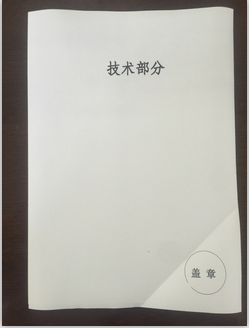 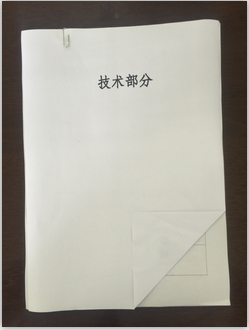 整个《技术部分》均不得出现白页、残页和倒页；不得出现与本项目无关的内容；不得显示与投标人有关的任何信息；违反上述任何一项，其投标文件为废标。《技术部分》文字部分纸张采用A4白纸，四号仿宋字体；图表采用A4或A3白纸，图表内的字号大小不限；不得出现彩页，不得编制页码。违反上述任意一项，其投标文件为废标。《技术部分》只需编制应答表，不编制技术方案。二、编制说明技术方案中性能参数中带有★的为重要指标，如有一条★不满足为重大偏差，作为废标处理。其他性能参数不满足的按评分标准扣分。所有技术参数必须逐条应答，未逐条应答的，该条款视为不满足，按评分标准扣分。评标委员会对设备个别参数的应答有疑问时，以原生产厂家官方网站公布的产品参数为准。中标人必须在收到中标通知书后10个日历天内，向招标人提供由生产厂商加盖鲜章的逐条应答表（同投标应答表完全一致）和产品彩页。如未在规定时间内提供，则取消中标资格，没收投标保证金。中标人必须在收到中标通知书后10个日历天内，向招标人提供包括但不限于以下产品（XXX等设备）的厂商或国内总代理针对本项目的售后服务承诺函（格式自拟）。如未在规定时间内提供，则取消中标资格，没收投标保证金。中标人必须在收到中标通知书后10个日历天内，向招标人提供生产厂家出具的授权书(格式)。如未在规定时间内提供，则取消中标资格，没收投标保证金。为防止虚假应标，招标人有权要求中标人提供部分产品进行测试或出具进一步证明材料，若测试结果不满足或无法提供证明材料的视为虚假应标，则取消中标资格，没收投标保证金，投标企业进入招标人招标黑名单。三、技术规格应答表采购项目名称：重庆建筑科技职业学院学术报告厅设备升级整改注：该表必须按照招标文件要求逐条如实填写，根据投标情况在“差异说明”项填写正偏离或负偏离及原因，完全符合的填写“无差异”。附表（中标后提供）：生产厂家出具的授权书(格式)重庆建筑科技职业学院：我们（生产厂家名称）是按国家法律成立的一家生产厂家，主要营业地点设在（生产厂家地址）。兹指派按国家法律正式成立的，主要营业地点设在（设备代理商地址）的（设备代理商名称）作为我方真正的和合法的代理人进行下列有效的活动：（1）代表我方办理重庆建筑科技职业学院学术报告厅设备升级整改要求提供的由我方制造的货物的有关事宜，并对我方具有约束力。（2）作为生产厂家，我方保证以投标合作者来约束自己并对该投标承担招标文件中所规定的义务。（3）我方兹授予（设备代理商名称）全权办理和履行上述我方为完成上述各点所必须的事宜，具有替换或撤消的全权。兹确认（设备代理商名称）或其正式授权代表依此合法地办理一切事宜。我方于______年___月___日签署本文件，（设备代理商名称）于______年___月___日接受此件，以此为证。设备代理商名称（签章）  生产厂家名称（签章）法人或授权委托人（签章）法人（签章）                日期：资格审查部分格式：资格审查部分投标人：（盖单位章）法定代表人或其委托代理人：（签字）年  月  日目录一、法定代表人身份证明二、授权委托书三、生产厂家出具的授权书四、投标人基本情况表五、2017年1月1日至2020年12月31日业绩情况表六、投标人近年发生的诉讼和仲裁情况注意：投标人所提交的资料为复印件的，必须加盖投标人鲜章.一、法定代表人身份证明投标人名称：单位性质：成立时间：年月日经营期限：姓名：性别：年龄：职务：系（投标人名称）的法定代表人。特此证明。投标人：（盖单位章）年  月  日备注：在本页空白处附身份证复印件（加盖单位公章）二、授权委托书本人（姓名）系（投标人名称）的法定代表人，现委托（姓名）为我方代理人。代理人根据授权，以我方名义签署、澄清、递交、撤回、修改重庆建筑科技职业学院学术报告厅设备升级整改（项目名称）招标资格审查申请文件，其法律后果由我方承担。委托期限：。代理人无转委托权。附：被委托人身份证明（加盖单位公章）投标人：（盖单位章）法定代表人：（签字）身份证号码：委托代理人：（签字）身份证号码：年  月  日三、投标人基本情况表附3-1：各类证书四、2017年1月1日至2020年12月31日学术报告厅设备升级整改设备采购业绩情况表4-1说明：1.须提供每项业绩的合同复印件，否则该项业绩无效。2.多个项目可按表4-1，4-2，……顺序排列。五、投标人近年发生的诉讼和仲裁情况条款号条款名称编  列  内  容1.1.2项目名称重庆建筑科技职业学院学术报告厅设备升级整改1.1.3招标人单位名称：重庆建筑科技职业学院地  址：重庆市沙坪坝区大学城明德路3号邮  编：401331联系人：骆老师 电    话：18996397102            023-616918671.2.1资金来源学院自筹1.3.1招标范围（具体要求详见第四章“技术标准和要求”）1.3.2交货方式交货时间1.交货方式：设备运送至用户指定地点，落地验收合格交货；2.交货时间：2021年5月10日之前交货并安装调试完毕；3.合同签订后，全部设备应按约定时间交货、安装及验收。1.3.3伴随服务要求附属服务内容：运输、装卸、安装、系统调试、验收及两年质保、售后维保服务等。1.3.4质量保证期设备验收合格双方签字后，免费质保期不少于24个月。1.3.5质量要求全新，未用过，经由第三方质检部门认定，符合国家相应行业标准。1.4.1投标人资质条件、能力和信誉本项目招标实行资格后审，投标人应具备以下资格条件：1. 在中国境内注册并具有独立法人资格的合法企业；2．非投标产品制造商，须具有主要产品制造商的授权书。3．符合《采购法》第二十二条：3.3.1具有工商行政主管部门颁发的有效营业执照3.3.2具有独立承担民事责任的能力；3.3.3具有良好的商业信誉和健全的财务会计制度；3.3.4具有履行合同所必需的设备和专业技术能力；3.3.5具有依法缴纳税收和社会保障资金的良好记录；3.3.6参加采购活动的近三年内，在经营活动中没有重大违法记录；4.业绩要求2017年1月1日至2020年12月31日应具有类似项目业绩，必须提供合同原件、复印件，原件验证后退还。5.近年发生的诉讼和仲裁情况被有关行政部门暂停投标资格期限已满（受到行政处罚的须提供行政处罚情况说明及真实性承诺）。1.4.2是否接受联合体投标不接受。1.9.1踏勘现场不踏堪现场1.10.1投标预备会不召开1.11是否允许分包本项目不允许分包和转包。2.1构成招标文件的其他材料招标文件需修改或根据投标人提出的问题进行修改、澄清或答疑，招标人将在网上发出补遗通知，请投标人自行查阅和下载。2.2.1对招标文件的疑问1.投标人对招标文件如有疑问，应在规定的时间内通过023-61691867发送传真提出。如在规定时间内没有提出的，视为完全理解并接受招标文件的所有内容。2.提出疑问开始时间：同招标公告发布时间3.提出疑问结束时间：2021年4月9日17:00时（北京时间）2.3招标文件的澄清、修改和答疑1.招标人对已发出的招标文件需要进行澄清、修改或对疑问作答的，将在重庆建筑科技职业学院网站（http://www.cqfdcxy.com）上公布。2.答疑开始时间：同提出疑问结束时间3.答疑结束时间：2021年4 月9日17:00时4.投标人自行登录重庆建筑科技职业学院网站（http://www.cqfdcxy.com）直接下载澄清、修改或对疑问作答的相关资料。不论投标人下载与否，招标人都视为投标人收到以上资料并全部知晓有关招标过程和事宜，由此产生的一切后果由投标人自负。3投标文件投标文件的组成和内容必须实质性响应招标文件的要求，否则将被拒绝。3.1.1投标文件的构成1.投标文件计量单位：采用国家法定计量单位（标准）；2.投标文件的组成必须统一格式（见招标文件第五章内容）3.投标人的书面澄清、说明和补正（但不得改变投标文件的实质性内容）。3.2.1投标报价1. 投标人的投标报价应是本章投标人须知前附表1.3.1项中所述的全部内容的投标报价，如果有任何遗漏，均被视为投标人已经在其投标总价中考虑。2. 投标报价包含以下三个部分：2.1货物价：货到买方现场落地交货价。2.2相关费用：包括附件、备品备件费、包装费、技术培训费、运杂费（运至交货地点）、安装水电费、装卸费、总包单位配合费、保险费、设备安装费（含人工费）、安装材料费、辅助材料费、安装场地清洁费、税费以及系统正常运行需要的所有费用。2.3质保两年所需的费用：包含两年内因设备质量问题引起的所有设备维修与零部件更换。3.本次招标设有最高限价，投标人的投标报价不得超过最高限价，否则，将被认定为废标。最高限价在2021年4月9日在重庆建筑科技职业学院网站（http://www.cqfdcxy.com）上公布。3.3.1投标有效期30日历天（从递交投标文件截止日起计算）3.4.1投标保证金投标保证金：1.投标保证金的形式投标保证金由投标人开标前以现金方式缴纳到开标工作人员处。2.投标保证金的金额本项目投标保证金：人民币贰万元整。3.投标保证金的退还：招标人发出中标通知书后5个日历天内，学院退还未列入中标候选人的投标保证金（不计息），招标人与中标人签订合同后5个日历天内，学院向其他中标候选人退还投标保证金（不计息）。4.投标保证金有效期：投标保证金有效期＝投标有效期。5.不按要求提交投标保证金的，其投标文件作废标处理。6.中标人若在中标通知书发出3日之内拒绝签订合同，其保证金将不予退还；若发生此种情况，招标人有权另选排名在其后的中标候选人为中标人。3.5.1资格审查资料本须知前附表1.4.1条要求的相关资料复印件（需要加盖公章）即为审查内容；3.6是否允许递交备选投标人案不允许3.7.3签字盖章要求1.投标文件格式上要求签字盖章的地方，必须签字盖章；2.所有涉及投标报价、承诺、保证等内容必须签字盖章。3.7.4投标文件份数1.资格审查资料一式五份；2.投标函部分一式五份；3.技术部分一式五份；4.提供电子文档1份（U盘装）。3.7.5装订要求（1）资格审查资料单独装订成一册，并应编制目录、页码；（2）投标函部分内容按以下顺序装订成一册并应编制目录、页码：①法定代表人身份证明及授权委托书②招标文件确认书③投标函④服务承诺等⑤其它资料（3）技术部分内容按格式要求编制。4.1.1投标文件的密封1.投标文件袋用“资格审查部分”袋、“投标函部分”袋、“技术部分”袋以及“投标文件”大袋。2.资格审查部分装入“资格审查部分”袋中，密封并在袋上封口处加盖投标人单位章。3.投标函部分装入“投标函部分”袋中，密封并在袋上封口处加盖投标人单位章。4.技术部分装入“技术部分”袋中，密封，但封口处不加盖公章。5.“投标函部分”袋、“技术部分”袋、“资格审查部分”等小袋装入“投标文件”大袋中，密封并在大袋上封口处加盖投标人单位章，同时“投标文件”大袋应按本表第4.1.2项的规定写明相应内容。6.如果“投标文件”大袋未按上述规定封装，招标人拒绝接收。4.1.2封套上写明项目名称：重庆建筑科技职业学院学术报告厅设备升级整改招标编号：2021040201投标人名称：             （投标人盖章）投标文件 在2021年4月12日9：00时前不得开启 4.2.1投标截止时间接受投标文件开始时间：接受投标文件结束时间前30分钟接受投标文件结束时间：2021年4月12日9：00 时北京时间）4.2.2递交投标文件地点投标人将投标文件密封送达重庆建筑科技职业学院综合楼5楼会议室（地址：重庆市沙坪坝区大学城明德路3号）。4.2.3是否退还投标文件否5开标会开标会由重庆建筑科技职业学院招标领导小组主持5.1开标时间和地点开标时间：同接受投标文件结束时间（北京时间）开标地点：同递交投标文件地点5.2开标程序主持人按下列程序进行开标：（1）投标人签到，并由招标人查验各投标人应到代表身份是否符合本须知第5.1款规定。（2）投标人递交投标保证金，由招标人按投标人须知前附表3.4.1项规定核实投标保证金递交情况。未提交投标保证金的投标单位，应当场退还其投标文件。（3）由投标人检查投标文件的密封情况，并签字确认。（4）由工作人员随机开标，填写开标记录表。（5）有关人员在开标记录上签字确认。（6）开标结束。6评标评标工作由依法组建的本项目评标委员会按照本次招标文件要求和所规定的评标办法、标准、细则进行评标。6.1评标委员会的组建由招标人依法组建评标委员会。7.1是否授权评标委员会确定中标人否，评标委员会按照得分由高到低的顺序依次推荐1～3名为中标候选人。8.1重新招标1.按投标人须知第8.1（1）执行；2.经评审后，如合格的投标人少于三个且评标委员会评定为仍具有竞争的，评标委员会可以继续进行评审，并按招标文件规定推荐中标候选人。如合格的投标人少于三个的，且明显缺乏竞争的，评标委员会可以否决全部投标，招标人将重新组织招标。10补充内容补充内容10.1参加开标会的投标人代表应携带以下资料供查验：1.法定代表人身份证明和法定代表人授权委托书原件；2.法定代表人或被授权人的身份证原件及复印件；3.投标人投标保证金进账回单原件及复印件；参加开标会的投标人代表应携带以下资料供查验：1.法定代表人身份证明和法定代表人授权委托书原件；2.法定代表人或被授权人的身份证原件及复印件；3.投标人投标保证金进账回单原件及复印件；10.21.投标人收到书面中标通知3天后，投标保证金自动转为履约保证金。2.由学院财务出具履约保证金收据。1.投标人收到书面中标通知3天后，投标保证金自动转为履约保证金。2.由学院财务出具履约保证金收据。10.31.货到安装调试完毕，验收合格后，招标人支付合同价款的95%；2.质保期满后，招标人在15个工作日内支付5%的剩余合同款。合同款支付方式：1、转账；2、支票。1.货到安装调试完毕，验收合格后，招标人支付合同价款的95%；2.质保期满后，招标人在15个工作日内支付5%的剩余合同款。合同款支付方式：1、转账；2、支票。招标类型中标金额（万元）货物招标服务招标工程招标100以下1.5%1.5%1.0%100-5001.1%0.8%0.7%500-10000.8%0.45%0.55%1000-50000.5%0.25%0.35%5000-100000.25%0.1%0.2%10000-1000000.05%0.05%0.05%序号项目内容合格条件说明1形式评审投标人名称、投标文件的有效签署、有效期、投标保证金、报价唯一形式评审合格方能进入下一评议程序。2资格评审符合第二章“投标人须知”第1.4.1项规定资格评审合格方能进入下一评议程序。3响应性评审无招标文件明确规定为重大偏差的情形等。响应性评审合格方能进入下一评议程序。序号序号评分因素及权值分值评分标准说明11投标报价（75%）751.评标价（1）评标价：投标人的投标总报价经算术修正后并经投标人确认之后为该投标人的评标价；（2）评标委员会对投标人投标报价的评审应以有效评标价为基础。2.确定报价得分（1）评标基准价计算方法：所有初步评审合格的投标人的投标报价的平均值为评标基准价。评标基准价以人民币“元”为单位，有小数点的保留两位小数，小数点后第三位“四舍五入”。（2）计算报价得分：报价得分总分为75分。投标报价与评标基准价相比，每增加1%扣3分，每减少1%扣1.5分。以此类推，扣完为止。保留小数点后两位，第三位四舍五入。22技术部分（20%）20A起评分：有效投标人的起评分为15分。22技术部分（20%）20B扣分条款：1、重要技术参数带（★）部分有1条不满足的，技术部分得分为0分。2、一般性技术参数[非（★）号标注的部分]达不到招标文件要求的,每负偏离1条从起评分中扣除2分；有5条及以上不满足招标文件要求的，技术部分得分为0分。3、技术部分得分为0分的投标人，将失去成为中标候选人的资格。22技术部分（20%）20C加分条款：1、投标物相应技术参数高于招标物重要技术参数[本招标文件第二篇中带（★）号标注的部分]要求的每条可加2分。2、一般性技术参数[非（★）号标注的部分]高于招标要求的每条可加1分。3、以上两款总加分不超过5分。3商务部分注册资金（1%）1投标人注册资金200万及以上的得0.5分，投标人注册资金500万及以上的得1分。3商务部分质保期（1%）1质保期在满足招标文件要求的前提下，每增加一年加0.5分，最多可加1分。3商务部分售后服务（1%）1售后服务机构及机制健全，有足够的技术保障得0.5分；售后服务承诺书内容完整可行，可得1分;否则得0分。3商务部分业绩（1%）1自2017年1月1日以来，相关的销售业绩单个合同金额在100万元以上的一个0.5分，满分1 分。3商务部分优惠条件（1%）1投标人提出对本项目有重大、实质性帮助的其它优惠条件得1分。序号技术参数技术参数技术参数单位数量备注1产品描述图片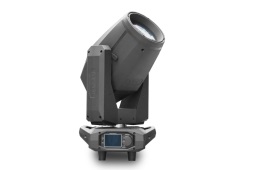 台20含线材产品描述图片台20含线材产品描述名称光束灯台20含线材产品描述型号AK-3818台20含线材光学系统光源飞利浦铂金光源（380W）台20含线材光学系统色温8000k  台20含线材光学系统寿命4000小时台20含线材光学系统镜头152mm台20含线材光学系统光束角度全新光路设计2度台20含线材显示模式显示屏像素2000万台20含线材显示模式操控方式触摸、无触点滚轮台20含线材显示模式协议国际标准DMX512台20含线材控制系统通道20CH/22CH台20含线材控制系统模式DMX模式、随机模式、自走模式、声控模式台20含线材控制系统XY 轴驱动三相电机台20含线材电源系统额定功率650w台20含线材电源系统线路、主板36v、24v台20含线材电源系统电压/频率Ac110-230v/50-60hz台20含线材功能参数频闪0—14次/秒台20含线材功能参数调光0—100%台20含线材功能参数颜色10种+ CTO降温系统（色温3200k-6400k）台20含线材功能参数图案12种台20含线材功能参数棱镜8棱镜、24蜂窝棱镜、32棱镜台20含线材功能参数雾化可通过颜色盘和图案盘达成多种雾化效果台20含线材特殊功能拨码不通电可拨地址码，自带RDM控台可直接拨地址码。台20含线材特殊功能灯钩 设计一体化折叠灯沟台20含线材产品特点产品特点产品特点台20含线材亮度高、性能强，长寿命、独特风格棱镜、光束感锋利、均匀、灵敏xy轴运行速度、颜色鲜艳通透亮度高、性能强，长寿命、独特风格棱镜、光束感锋利、均匀、灵敏xy轴运行速度、颜色鲜艳通透亮度高、性能强，长寿命、独特风格棱镜、光束感锋利、均匀、灵敏xy轴运行速度、颜色鲜艳通透台20含线材2产品描述图片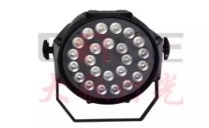 　台　60　含面光20台及线材产品描述图片　台　60　含面光20台及线材产品描述图片　台　60　含面光20台及线材产品描述名称全彩led帕灯　台　60　含面光20台及线材产品描述型号DA-2410　台　60　含面光20台及线材光学系统光源添鑫led灯珠　台　60　含面光20台及线材光学系统功率10w　台　60　含面光20台及线材光学系统灯珠24颗　台　60　含面光20台及线材  功能         颜色全彩RGB+暖白光　台　60　含面光20台及线材  功能         混色RGBW无极混色　台　60　含面光20台及线材  功能         透镜25度　台　60　含面光20台及线材  功能         频闪1-25次/秒/随机频闪　台　60　含面光20台及线材  功能         特殊功能内置多种灯光效果程序，可脱离控台声控同步运行　台　60　含面光20台及线材电源系统额定功率250w　台　60　含面光20台及线材电源系统电压/频率AC110－240V/50-60HZ　台　60　含面光20台及线材控制系统通道8　台　60　含面光20台及线材控制系统协议DMX512　台　60　含面光20台及线材控制系统模式DMX模式、随机模式、自走模式、声控模式　台　60　含面光20台及线材散热系统环境温度-10℃—60℃　台　60　含面光20台及线材散热系统保护风扇自动跟踪温度　台　60　含面光20台及线材产品特点产品特点产品特点　台　60　含面光20台及线材颜色纯正、高亮度、稳定性强、长寿命，可做面光颜色纯正、高亮度、稳定性强、长寿命，可做面光颜色纯正、高亮度、稳定性强、长寿命，可做面光　台　60　含面光20台及线材3产品描述图片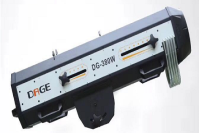 台2含线材产品描述图片台2含线材产品描述名称追光灯台2含线材产品描述型号DG-380台2含线材光学系统光源欧司朗铂金灯泡 380W台2含线材光学系统色温7800k台2含线材光学系统寿命3000小时台2含线材光学系统开光角度2.8-30度台2含线材电源系统额定功率650w台2含线材电源系统电压/频率AC110－240V/50-60HZ台2含线材 功能描述   颜色5种颜色+白光台2含线材 功能描述   色温3200k   5400k台2含线材 功能描述   光    闸0-100%调节台2含线材 功能描述   光    圈5-100%性线调节台2含线材产品特点产品特点产品特点台2含线材高亮度，性能强，有效距离可达100米，操作简单，实用性强高亮度，性能强，有效距离可达100米，操作简单，实用性强高亮度，性能强，有效距离可达100米，操作简单，实用性强台2含线材序号名称            产 品 描 述数 量单 位1扬声器扬声器单元:LF 1X10"低音  HF 1×3"压缩高音；
频响范围：60Hz-18KHz（±3）； 
灵敏度：HF 112dB，LF:96dB；
额定功率: HF/LF:80W/350W；
额定阻抗HF/LF: 16/16Ω；
指向性（HXV）:90°(H)0°―10°(V)；
最大声压级：HF:132/138dB,LF:126/132dB
连接器： 2×4针 WEIPU4插座；
连接方式：（LF）1-2+，（HF）3-4+ 
尺寸:360×304×260(mm)；净重:13kg；8只2扬声器有源单十五寸低音扬声器4只3扬声器系统：单12寸两分频可旋转渐变指向号筒音箱；
扬声器单元:LF 1×12"（75mm音圈）低音， HF 1×44mm压缩高音；
频响范围：60Hz-18kHz（±3dB）50Hz-20KHz（-10dB）； 
灵敏度：96dB；额定功率:400W；阻抗:8Ω；
指向性（HXV）:50-100°(H)55°(V)恒定指向；
最大声压级：122（连续）/128dB（峰值）；
连接方式：1+1-， Neutrik Speakon； 
尺寸:576×372×384(mm)；净重:23kg；2只4话筒系统无线手持话筒8支，信号放大器4套5音控系统数字调音台32路输入16输出，舞台音频信号接口箱1套6信号线调音台及接口箱周边线材2套7NL4-5NL4 5M4芯喇叭缆（含2个NL4插头）4条8NL4-0.5NL4 0.5M4芯喇叭缆（含2个NL4插头）4条9NL4-10NL4 10M4芯喇叭缆（含2个NL4插头）2条结构示意图结构示意图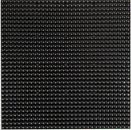 像数分辩率:65536点/平方米结构说明：全彩屏每像素点采用1红1纯绿1纯蓝  1颗SMD2121三合一的灯。采用优质品牌，品质保证，性能稳定。灯管颜色厂  家指  标（参考值，具体与所选灯有关）备注R(红)国星波长：625nm±2nm三种颜色波长偏差不能超过10%，否则视觉效果偏差大G(绿)国星波长：525nm±2nm三种颜色波长偏差不能超过10%，否则视觉效果偏差大B(蓝)国星波长：470nm±2nm三种颜色波长偏差不能超过10%，否则视觉效果偏差大序号项目名称技术参数1物理点间距3.91mm2象素构成1R1G1B3象素密度/m2 655364模组分辨率64×645驱动方式1/166亮度(典型值）800-1200nit7对比度  1000:18亮度调节范围手动、动无级连续调节256级无灰度损失9电源功耗最大:＜1200W9电源功耗平均: ＜350W10色温3200K—9300K可调11水平视角160º12垂直视角160º13信号处理10或者14bit14灰度处理16834×16834×1683415控制距离网线100m，多模500m，单模2km以上16换帧频率120 Hz17刷新率>1920Hz18控制方式同步/异步19反γ校正曲线具备8条可选择的γ校正曲线19反γ校正曲线用户可选择推荐的曲线，也可根据实际情况自己调整20失控点  <1/10000,无连续失控点21寿命典型值100,000 小时22湿度工作 : 35 - 90% 22湿度储存 : 10 - 99%23环境温度范围工作温度：-20 — 50℃ 存储温度：-10 — 90℃24软件环境WindowsNT、Windows2000、WindowsXP、Windows725供电要求  AC 85-264V26系统防护防潮、防尘、防高温、防腐蚀、防燃烧、防静电、抗震动、抗雷击 序号名称技术参数1像素管像素点间距：3.91mm控制系统：诺瓦控制卡基色：红色+绿色+蓝色发光点颜色组合：1R1G1B2单元板单元板分辨率：宽64点×高64点3箱体尺寸整屏像素：宽1280点×高896点=1146880点箱体数量:  宽10块×高7块=70块整屏尺寸:5m×3.5m=17.5㎡序号名     称规   格单 位数 量序号名     称规   格单 位数 量1、P3mm 室内全彩LED显示屏体费用   1、P3mm 室内全彩LED显示屏体费用   1、P3mm 室内全彩LED显示屏体费用   1、P3mm 室内全彩LED显示屏体费用   1、P3mm 室内全彩LED显示屏体费用   1P3室内全彩5M*3.5MM217.52、LED全彩显示屏配套设备费用2、LED全彩显示屏配套设备费用2、LED全彩显示屏配套设备费用2、LED全彩显示屏配套设备费用2、LED全彩显示屏配套设备费用1控制系统诺瓦接收卡套12配电箱屏体专用台13视频处理器包含发送卡台14电脑 联想 带独立显卡套15工程布线电源线、通讯线，音响线套16框架结构及包边5M*3.5M M217.57通用播放软件-----张1序号设备名称品牌型号单位数量综合单价（元）综合单价（元）分项总价（元）分项总价（元）12345678910合计总价（元）合计总价（元）合计总价（元）合计总价（元）合计总价（元）合计总价（元）合计总价（元）序号设备名称主要参数（第四章技术方案及要求）投标主要参数差异说明附身份证复印件正面（加盖单位公章）附身份证复印件反面（加盖单位公章）附身份证复印件正面（加盖单位公章）附身份证复印件反面（加盖单位公章）投标人名注册地址邮政编码联系方式授权联系人电话联系方式传真网址法定代表人姓名技术职称技术职称电话技术负责人姓名技术职称技术职称电话成立时间员工总人数：员工总人数：员工总人数：员工总人数：员工总人数：员工总人数：员工总人数：员工总人数：企业资质等级其中高级职称人员人数高级职称人员人数高级职称人员人数高级职称人员人数营业执照号其中中级职称人员人数中级职称人员人数中级职称人员人数中级职称人员人数注册资金其中初级职称人员人数初级职称人员人数初级职称人员人数初级职称人员人数开户银行其中技工人数技工人数技工人数技工人数账号其中普工人数普工人数普工人数普工人数经营范围备注投标人须知前附表1.4.1要求提供的各类证书。项目名称项目所在地发包人名称发包人地址发包人联系人及电话合同价格开工日期竣工日期承担的工作工程质量项目描述备注被有关行政部门暂停投标资格期限已满（受到过行政处罚的须提供行政处罚情况说明及真实性承诺）。